Формы и методы работы по профилактике безнадзорности и правонарушений несовершеннолетнихГлубокие социальные потрясения, происходящие в нашем обществе, кризисное состояние экономики, культуры и образования катастрофически ухудшают условия жизни и воспитания детей и молодежи,  неизбежно приводят  к увеличению количества и разнообразия трудностей и рисков, с которыми сталкиваются ребенок и его родители в процессе жизни и развития. Как следствие, исследователи отмечают целый ряд негативных тенденций в детской и подростковой  среде. Результаты этих негативных явлений наблюдаются в росте подростковой преступности, в увеличении числа беспризорных и безнадзорных детей, в возрастании масштабов детского алкоголизма и наркомании.            Государство в лице законодательных органов, издает многочисленные правовые документы, но надежно защитить своих маленьких граждан не в состоянии. В связи с этим подрастающее поколение вынуждено адаптироваться в настоящих условиях, исходя из сложившейся ситуации. Результаты такого вживания в окружающую среду налицо рост преступности среди несовершеннолетних, ранняя алкоголизация, потребление наркотических, токсических, психотропных веществ, нежелание учиться, работать.            Тема профилактики безнадзорности и правонарушений несовершеннолетних  – многогранная и многоаспектная проблема. Ею занимаются представители многих областей знания: педагоги, психологи, психотерапевты, наркологи, социологи, валеологи, юристы, криминологи и др.Обозначенные проблемы находятся в поле внимания государства. Нормативно-правовую базу исследования составили 120-ФЗ «Об основах системы профилактики безнадзорности и правонарушений», 95-ФЗ «Об основах социального обслуживания населения», ФЗ «Об основных  гарантиях прав ребенка в Российской Федерации», а также международные документы, регулирующие нормы помощи детям в трудной жизненной ситуации. Данные документы,  регламентируя вопросы помощи и поддержки детей, фактически сформировали общегосударственную технологию работы с детьми группы риска.ЦЕЛИ ПРОФИЛАКТИЧЕСКОЙ РАБОТЫ:•	защита жизни и здоровья детей;•	профилактика безнадзорности несовершеннолетних;•	пропаганда и привитие навыков здорового образа жизни;•	пропаганда культурно-семейных ценностей;•	оказание учащимся превентивной помощи в решении проблем и трудностей социального, психологического, личностного характера.ЗАДАЧИ ПРОФИЛАКТИЧЕСКОЙ РАБОТЫ:•	создание эффективной системы социальной поддержки детей и подростков группы риска, направленной на решение проблем детской и подростковой безнадзорности и преступности;•	обеспечение социальной реабилитации, адаптации, интеграции детей и подростков, охрана их жизни и здоровья;•	организация профилактической работы по предупреждению правонарушений школьников;•	повышение правовой культуры и социально-педагогической компетенции родителей учащихся;•	координация деятельности и взаимодействие служб и ведомств города, заинтересованных в решении проблем безнадзорности и правонарушений в детской и подростковой среде;•	сотрудничество с организациями и службами города по работе с семьей с целью повышения воспитательной функции семьи и обеспечению корректировки воспитания в семьях отдельных учащихся;•	осуществление мероприятий по оказанию комплексной психолого-педагогической, медико-социальной, социально-правовой, профориентационно-трудовой поддержки, обеспечению досуга и отдыха детей и подростков, находящихся в социально опасном положении.ПРИНЦИПЫ ДЕЯТЕЛЬНОСТИ ПО ПРОФИЛАКТИКЕ БЕЗНАДЗОРНОСТИ ПРАВОНАРУШЕНИЙ НЕСОВЕРШЕННОЛЕТНИХДеятельность по профилактике безнадзорности и правонарушений несовершеннолетних основывается на принципах:• законности;• демократизма;• гуманного обращения с несовершеннолетними поддержки семьи и взаимодействия с ней;• индивидуального подхода к несовершеннолетним с соблюдением конфиденциальности полученной информации;• обеспечения ответственности должностных лиц;• комплексности;• дифференцированности;• многоаспектности;• последовательности;• аксиологичесности (ценностный) подход, предполагающий формирование у школьников представлений об общечеловеческих ценностях, здоровом образе жизни, законопослушности.СХЕМА СОТРУДНИЧЕСТВА УЧАСТНИКОВ ВОСПИТАТЕЛЬНОГО ПРОЦЕССАПО ПРОФИЛАКТИКЕ ПРАВОНАРУШЕНИЙ, БЕЗНАДЗОРНОСТИ И НАРКОМАНИИ СРЕДИ НЕСОВЕРШЕННОЛЕТНИХ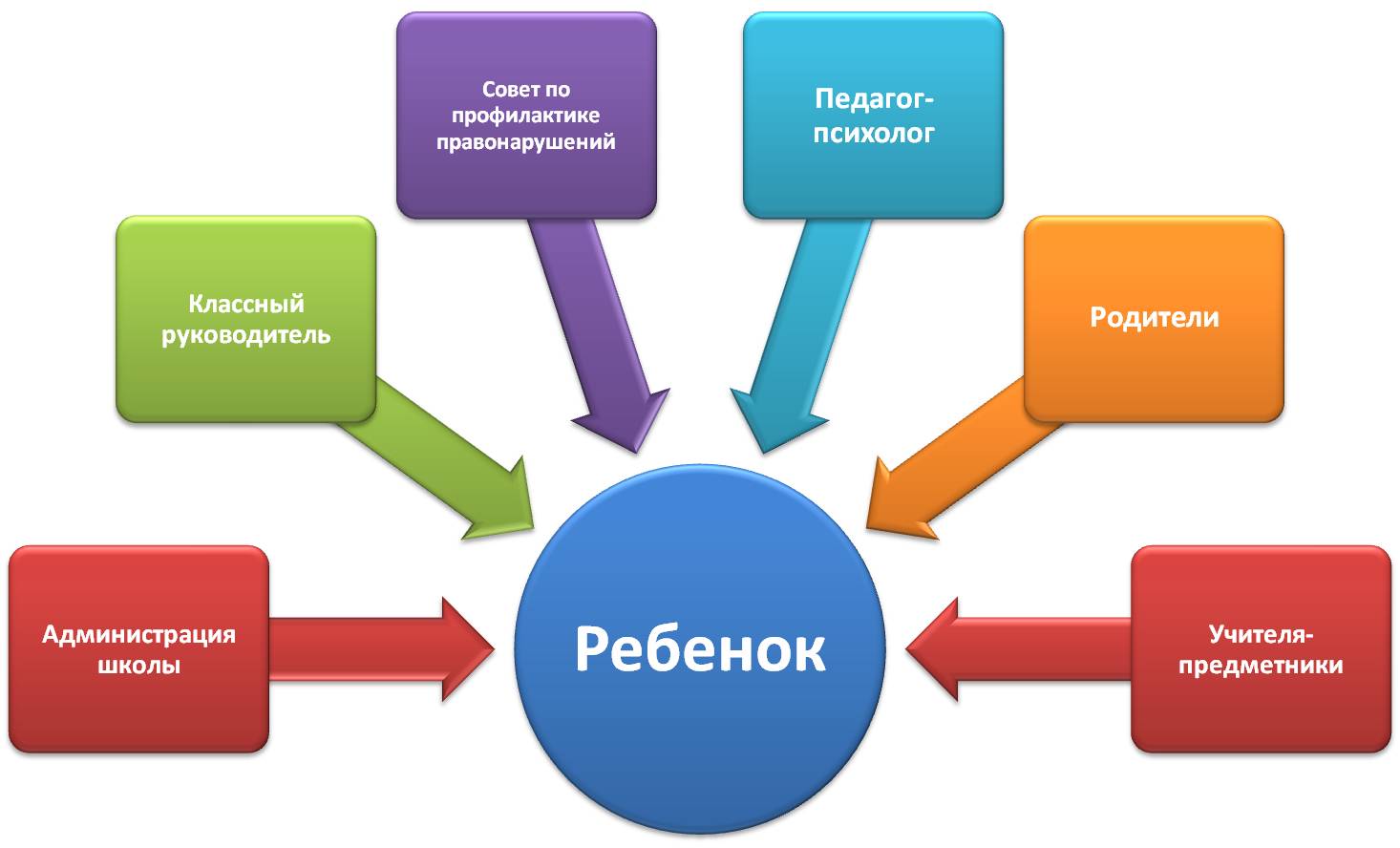 Социально-педагогическое взаимодействие по профилактике правонарушений несовершеннолетних представляет собой координацию профессиональных усилий специалистов для обеспечения эффективности работы в данном направлении.1.Классный руководитель представляет социальному педагогу данные о подростке, находящемся в трудной жизненной ситуации по следующим позициям:- участие учащегося в общественной жизни класса,- позитивные качества личности,- досуговые предпочтения,- каково влияние семьи,- имеют ли место конфликты в классе и их причины,- какая работа проводилась с подростком и насколько результативно2. Социальный педагог:- приводит все сведения в систему,- проводит консультации, собеседование с подростком , одноклассниками, педагогами и семьей,- посещает уроки, на которых возникают проблемы,- ставит социальный диагноз,- привлекает к сотрудничеству психолога.3. Заместитель директора по ВР в случае отсутствия положительного результата работы, проведенной классным руководителем, социальным педагогом и психологом организует педконсилиум с участием учителей-предметников, классного руководителя, социального педагога, психолога.4. Директор школы осуществляет координацию усилий всех выше перечисленных участников взаимодействия, в случае необходимости принимает решение:- о приглашении подростка с родителями на заседание Совета по профилактике,- о ходатайстве перед ОДН,- о направлении подростка на КДН и ЗП,- о вынесении вопроса на педсовет для обсуждения и принятия коллегиального решения.ПЛАНИРОВАНИЕ РАБОТЫПрофилактическая работа планируется и ведется с учетом общешкольных целей и задач, возрастных и личностных особенностей учащихся, положения семей. Деятельность осуществляется с учетом реализуемых целевых локальных воспитательно-образовательных программ и проектов в разных направлениях, с использованием активных форм и методов работы.• План воспитательной работы школы, планы работы классных руководителей, планы руководителей кружков, план работы педагога-психолога содержат раздел «Профилактика правонарушений и безнадзорности учащихся».•  План работы Совета по профилактике правонарушений и безнадзорности.•  План работы с семьями и учащимися, находящимися в трудной жизненной ситуации.• Планы по формированию здорового образа жизни и профилактике наркомании и токсикомании на текущий учебный год.• План проведения месячника по профилактике безнадзорности и правонарушений школьников.• Планы классных руководителей по работе с несовершеннолетними, оказавшимися в трудной жизненной ситуации.ФОРМЫ РАБОТЫВ целях профилактики безнадзорности и правонарушений несовершеннолетних используют разнообразные формы работы:•  выявление семей, находящихся в социально-опасном положении;•  рейды по неблагополучным семьям;•  деятельность Совета профилактики школы;•  организация родительского лектория;•  индивидуальные беседы с  учащимися, родителями;•  работа с документами;•  диагностика;•  индивидуальные и групповые консультации;•  содействие в участии в системе внеучебной деятельности школы;•  работа по профориентации;• семинары-совещания по проблемам профилактики социального сиротства и семейного неблагополучия;• родительские собрания («О повышении ответственности родителей за воспитание детей»), общешкольные, собрания с участием членов КДН, сотрудников других органов и учреждений системы профилактики;•  осуществление патронажного наблюдения;•  оказание различных видов материальной помощи;• организация отдыха и оздоровления детей из малообеспеченных семей и семей, находящихся в социально-опасном положении;• оказание несовершеннолетним психолого-педагогической помощи;• организация занятости и временной трудовой деятельности несовершеннолетних и детей из семей, находящихся в социально опасном положении.МЕТОДЫ РАБОТЫ• анкетирование;• тестирование;• наблюдение;• опрос;• беседа;• рефлексия;• убеждение;• социальное проектирование;• анализ документов;• социометрия;• метод поощрения;• метод убеждения;• методика организации коллективной творческой деятельности;• индивидуальная консультация;• создание ситуации успеха в социально-значимой деятельности и др.;• тренинги социальных навыков и модификации поведения;• индивидуальная педагогическая поддержки.ОРГАНИЗАЦИЯ ИНДИВИДУАЛЬНОЙ ПРОФИЛАКТИЧЕСКОЙ РАБОТЫ С УЧАЩИМИСЯ, СОСТОЯЩИМИ НА ВНУТРИШКОЛЬНОМ ПРОФИЛАКТИЧЕСКОМ УЧЕТЕКлассный руководитель совместно со специалистами образовательной организации, с участием сотрудников органов внутренних дел, составляет план индивидуальной профилактической работы с учащимся, который утверждается заместителем директора по воспитательной работе. Решение о постановке учащегося на внутришкольный учет, план индивидуальной профилактической работы доводятся до сведения родителей учащегося (законных представителей).На учащегося, поставленного на внутришкольный учет, оформляется учетная карточка с указанием даты и основания постановки на учет. Заполнение карточки производится классным руководителем по мере проведения мероприятий согласно плану индивидуальной профилактической работы, но не реже одного раза в месяц. Все рекомендации, данные администрацией, социально - психологической службой образовательной организации, результаты индивидуальной профилактической работы должны, быть отражены в личной карте учащегося.ЛИЧНАЯ КАРТА УЧАЩЕГОСЯ ВКЛЮЧАЕТ СЛЕДУЮЩИЕ РАЗДЕЛЫ:•	информационный (данные об учащемся, родителях (законных представителях), месте проживания);•	раздел, содержащий данные о социальном положении семьи;•	данные о состоянии здоровья;•	результативность обучения;•	план индивидуальной профилактической работы;•	мероприятия по реализации индивидуальной профилактической  работы.Доступ к данным личной карты носит локальный характер. Данные могут быть представлены для ознакомления администрации общеобразовательного учреждения, родителям (законным представителям) учащегося, являются открытыми для медицинского работника, психолога, другим должностным лицам в соответствии с законодательством.Учащийся лично или вместе с родителями (законными представителями) в течение срока пребывания на внутришкольном учете приглашается на заседание педагогического совета, Совета профилактики общеобразовательного учреждения для контроля за реализацией плана индивидуально-профилактической работы.В ОО НЕОБХОДИМА ДОКУМЕНТАЦИЯ, ОТРАЖАЮЩАЯ СИСТЕМУ РАБОТЫ ШКОЛЫ ПО ПРОФИЛАКТИКЕ БЕЗНАДЗОРНОСТИ И ПРАВОНАРУШЕНИЙ НЕСОВЕРШЕННОЛЕТНИХ:•  банк данных ОО об учащихся, состоящих на учете в школе, ПДН и КДН и семьях, находящихся в социально опасном положении;•  социальный паспорт ОО и классов;• акты обследования жилищно-бытовых условий опекаемых и учеников, находящихся в социально - опасном положении;•  справки о посещении семей;•  справки по итогам рейдов;•  журнал индивидуальной работы с учениками и родителями;• информация о занятости ребят, состоящих на школьном учете и в ПДН, во внеурочное время и каникулярное время.Алгоритм деятельностисоциального педагога по предупреждению правонарушений и безнадзорности.1. На 15 сентября составить по представлению классных руководителей социальный паспорт школы, к которому приложить списки учащихся  всех групп «риска».2. На педсовете школы ознакомить педагогический коллектив с особенностями контингента учащихся текущего учебного года (не называя фамилий). Совместно с психологом разработать методику работы и стиль взаимоотношений с детьми и родителями разных категорий.3. Дать рекомендации учителям и классным руководителям.4. В течение сентября проверить сроки постановки и ориентировочного снятия с учета учащихся (внутришкольного и ОДН). Проверить карты индивидуальной работы и подготовить документы к снятию учащихся с учета. Наметить совместно с классными руководителями и психологом  планы индивидуальной работы с учащимися, остающимися на контроле (учете). (При необходимости провести контрольные посещения на дому, составить  акт обследования).5.Еженедельно по представлению классных руководителей составлять отчет о пропусках уроков без уважительной причины. Оказывать консультативную помощь классным руководителям в выяснении причин пропусков и возвращении детей в школу.6. Ежемесячно по представлению классных руководителей составлять отчет о пропусках учебных дней без уважительной причины и правонарушениях по сообщениям, поступившим из ОДН.Работа с учащимися, находящимися на внутришкольном контроле или в «скрытом» отсеве.Основные понятиябезнадзорный – несовершеннолетний, контроль за поведением которого отсутствует вследствие неисполнения или ненадлежащего исполнения обязанностей по его воспитанию, обучению и (или) содержанию со стороны родителей или законных представителей либо должностных лиц;беспризорный – безнадзорный, не имеющий места жительства и (или) места пребывания;несовершеннолетний, находящийся в социально опасном положении, - лицо в возрасте до восемнадцати лет, которое вследствие безнадзорности или беспризорности находится в обстановке, представляющей опасность для его жизни или здоровья либо не отвечающей требованиям к его воспитанию или содержанию, либо совершает правонарушение или антиобщественные действия;семья, находящаяся в социально опасном положении – семья, имеющая детей, находящихся в социально опасном положении, а также семья, где родители или законные представители несовершеннолетних не исполняют своих обязанностей по их воспитанию, обучению и (или) содержанию и (или) отрицательно влияют на их поведение либо жестоко обращаются с ними;индивидуальная профилактическая работа – деятельность по своевременному выявлению несовершеннолетних и их семей, находящихся в социально опасном положении, а также по их социально-педагогической реабилитации и (или) предупреждению совершения ими правонарушений и антиобщественных действий;профилактика безнадзорности и правонарушений несовершеннолетних – система социальных, правовых, педагогических и иных мер, направленных на выявление и устранение причин и условий, способствующих безнадзорности, беспризорности, правонарушениям и антиобщественным действиям несовершеннолетних, осуществляемых в совокупности с индивидуальной профилактической работой с несовершеннолетними и семьями, находящимися в социально опасном положенииПрограмма для несовершеннолетних правонарушителей «Я и Закон»Цель: развитие правосознания подростков. Задачи:- развитие самосознания;- формирование адекватной самооценки, позитивной Я-концепции;- содействие осознанию собственных ценностных иерархий;- формирование отношения к правилам и закону как регуляторам социального поведения;- формирование навыков преодоления стресса и противостояния групповому давлению;- осознание влияния своих действий на окружающих.Методы: психогимнастические упражнения, ролевые игры, мини-лекции, групповые дискуссии, рисование.Условия формирования группы: Группа формируется из правонарушителей или подростков группы риска (учащихся 8-9 классов). Количественный состав - 3-8 участников.Режим работы: 12 занятий. Длительность занятия - 1,5   час. С перерывом 10 минут. Частота встреч – 1  раз  в неделю.Если занятие проводится 40 минут, то оно делится на 2 части  (2 занятия). Частота встреч – 2  раза  в неделю.Демонстрационно-иллюстративный материал:Материалы к занятию № 6 - Билль о правах ребенка (приложение 1), к занятию № 10 - Список ценностей (приложение 2).Предполагаемые результаты:- снижение вероятности участия в правонарушениях;- усиление личностных ресурсов, препятствующих развитию противоправных форм поведения;- формирование навыков оценки социальной ситуации и принятию ответственности за собственное поведение в ней.Темы занятий.1. Знакомство с группой. Введение групповых правил.2. Знакомство с самим собой.3. Зачем нужны эмоции?4. Чувства и действия в стрессовой ситуации.5. Когда тебе плохо.6. Мои права и права других людей.7. Я и закон.8. Ответственность.9. Умение сказать "нет".10. Смысл жизни и личностные ценности.11. Мое будущее.12. Завершение работы.Структура занятия.Каждое занятие состоит из трех частей:1. Вводная часть2. Основная часть3. Завершение занятияВводная часть включает в себя приветствие, вопросы о состоянии участников и разминочные упражнения. Вопросы позволяют ведущему почувствовать группу, диагностировать состояние детей, актуализировать материал предыдущих занятий. Используются вопросы: "Как вы себя чувствуете?", "Что нового (хорошего, интересного) случилось за это время?", "Назовите одно хорошее и одно плохое событие, которое произошло за это время?", "Что запомнилось с предыдущего занятия?". Разминочные упражнения позволяют переключиться от своих забот к работе в группе, активизироваться, настроиться на определенную тему.Основная часть содержит задания, направленные на проработку темы занятия.Завершение состоит из рефлексии занятия и ритуала прощания.Рефлексия затрагивает вопросы, которые помогают ведущему и детям проанализировать не только содержательную часть занятия, но и эмоции, мысли и поведение. Эти вопросы касаются внутриличностных процессов, межличностного взаимодействия, новых чувств, мыслей или поведения и возможности применения новых знаний. Возможны следующие вопросы: "Как вы себя сейчас чувствуете?", "Какие чувства вы испытывали, когда делились с группой своими переживаниями?", "Как вы считаете, что происходило сегодня в группе?", "Что нового вы узнали сегодня?", "Что понравилось/не понравилось (обрадовало, удивило, огорчило) вас сегодня на занятии?", "Что хочется делать по-другому после занятия?", "Что вы можете попробовать, предпринять, чтобы изменить свои чувства (поведение, негативные мысли)?".Начинаются и заканчиваются занятия ритуальными действиями приветствия и прощания, которые создаются самими участниками.Содержание программыЗанятие 1. Знакомство с группой и групповыми правиламиЦели: представление участников, введение в атмосферу занятия, знакомство с этикой групповых занятий, создание правил жизни в группе.1. Вводная часть.• Представление ведущего. Знакомство с целями и особенностями проведения психологических тренинговых занятий.• Разминка. Упражнение "Имя и движение"."Встаньте в круг. Каждый из вас по очереди шагнет в крут и сделает какое-нибудь движение, т.е. представит так себя, и назовет свое имя. После этого мы все повторим его имя и движение". 2. Основная часть.• Упражнение "Все мы чем-то похожи...".Задача: нахождение общих черт, объединяющих с другими. Группа разбивается на две подгруппы и каждая подгруппа должна составить список того, что объединяет ее членов ("У каждого из нас есть сестра (мама ходит на работу)", "Все любим мороженое"). Победит та, которая найдет и запишет наибольшее количество общих черт.• Упражнение "Проекция".Задача: погружение в свой внутренний мир. "Выберите в комнате любой предмет, который вам чем-то приятен. Расскажите, что в нем особенно нравится. Составьте рассказ от его имени".Ведущий и участники задают вопросы: "Что ему нравится / не нравится?", "Есть ли у него друзья / враги?", "Что он делает (что ему хочется делать), когда его обижают?" и др.Обсуждение: Что вы узнали о себе и других участниках?• Введение правил групповой работы.Задача: обозначение необходимости регламентации в групповой работе.Ведущий: "Представьте себе, что я попросил бы вас рассказать о самом плохом поступке в вашей жизни. Смогли бы вы честно ответить на эту просьбу? Разделитесь, пожалуйста, на три группы в зависимости от степени вашей открытости:- Я не хочу говорить об этом;- Я могу ответить честно;- Я мог (могла) бы частично рассказать об этом (но не всю правду)".Обсуждение: Как вы думаете, что мешает части группы высказываться откровенно? От чего это зависит? В наших ли силах изменить ситуацию?Ведущий предлагает обсудить и записать некоторые правила, выполнение которых позволяло бы спокойно чувствовать себя в группе, более открыто говорить о своем опыте, переживаниях.Правила:Искренность (говори искренне или молчи); Доброжелательность (не ругаться, не обзываться); Безоценочность (не давать оценок; высказываться по поводу поступка, а не личности) и другие.Обсуждение: Зачем людям нужны правила? Помогают они или мешают жить?•     Упражнение "Ассоциация".Задача: осознание индивидуальности других участников группы.Один из участников выходит за дверь. Остальные выбирают кого-нибудь из оставшихся, которого он должен отгадать по ассоциациям. Затем участник возвращается и пытается угадать, кого именно загадали, задавая вопросы на ассоциации: "На какой цветок он похож?", "На какую песню?" и т.п. Он задает оговоренное число вопросов (обычно 5), после чего должен назвать того, кого загадали. Если угадывает, то названный становится водящим. Если нет - уходит вновь.3. Завершение занятия.Занятие 2. Знакомство с самим собойЦель: осознание собственной индивидуальности и ценности каждой личности.1. Вводная часть.• Приветствие. Рефлексия прошлого занятия: Какие правила поведения существуют в нашей группе?• Разминка. Упражнение "Имена-качества".Придумать какое-нибудь качество личности, свойство характера, начинающееся на ту же букву, что и имя (например, Лариса - ленивая, ласковая).2. Основная часть.• Упражнение "Вы меня узнаете".Задача: осознание индивидуальных особенностей внешности."Представьте, что у Вас назначена встреча с совершенно незнакомым человеком. О встрече Вы договорились по телефону. Опишите себя так, чтобы человек, с которым Вы встречаетесь, сразу Вас узнал. Найдите такие признаки и запишите их".Ведущий зачитывает текст, участники должны узнать по описанию, чей это портрет.• Упражнение "Я - человек, который... ". Задача: осознание собственной индивидуальности. "Продолжи предложение, обозначив, что для тебя наиболеехарактерно" (например, "Я человек, который не выносит однообразия; не любит неожиданностей и т.д.").• Упражнение "Мой портрет в лучах солнца". Задача: формирование позитивной Я-концепции. Ведущий просит ответить на вопрос "Почему я заслуживаюуважения?" следующим образом: "Нарисуй солнце, в центре солнечного круга напиши свое имя или нарисуй свой портрет. Затем вдоль лучей напиши все свои достоинства, все хорошее, что ты о себе знаешь. Постарайся, чтобы было как можно больше лучей".3. Завершение занятия.Занятие 3. Зачем нужны эмоции?Цели: формирование умения идентифицировать собственные эмоциональные состояния, принятие отрицательных эмоций как нормальной реакции человека на стрессовую ситуацию.1. Вводная часть.• Разминка. Упражнение "Толкалки".Ведущий предлагает участникам немного подвигаться. Для этого им нужно встать в две линии, друг напротив друга, упереться ладонями в ладони партнера и постараться сдвинуть его с места, перетолкать...После этого участники сдвигаются на одного человека, скрестив руки, упираются ладонями в ладони партнера и толкаются...2. Основная часть.• Упражнение "Назови эмоцию".Задача: активизация словарного запаса, знакомство с диапазоном чувств.Ведущий бросает мячик, поймавший должен назвать какую-либо эмоцию (можно по очереди - положительную и отрицательную) и кинуть мячик следующему. Мячик должен побывать у каждого члена группы.Ведущий с участниками уточняет понятия "эмоция" и "чувство".Эмоция - это "кирпичики", из которых складываются наши состояния, чувства.Чувство - устойчивое, длительное и глубокое переживание, имеющее многогранную и двойственную природу, в одном и том же чувстве нередко сливаются, объединяются, переходят друг в друга разные по знаку (положительные и отрицательные) эмоции.• Упражнение "Мозговой штурм".Задача: осознание того факта, что эмоции и чувства появляются без нашего ведома для того, чтобы проинформировать нас о чем-то важном.На первом этапе ведущий просит участников, разделенных на малые группы по 3-4 человека, обсудить следующие вопросы:Есть ли абсолютно бесполезные или 100% вредные эмоции?Составьте список эмоций, от которых хотели бы избавиться.Что бы произошло с миром, человеком, если бы эмоции исчезли?Зачем нужны эмоции?Результаты обсуждения фиксируются на бумаге.На втором этапе каждая микрогруппа представляет свои результаты. Ведущий записывает все идеи на ватмане, уточняя формулировки, суть идей, обсуждая приемлемость, реалистичность предположений.• Упражнение "Я рисую гнев".Задача: развитие умения идентифицировать собственное эмоциональное состояние и принимать его.Ведущий: "Закройте глаза, примите удобную для вас позу, расслабьтесь. Вспомните одну из последних ситуаций, которая вызвала у вас сильное чувство гнева. Вспомните обстановку и людей, окружавших вас. Как и где зарождался ваш гнев? Где он находился? Какого он цвета? Имеет ли он форму, если да, то какую? Из какого материала состоит? Изменился ли он, пока вы его рассматривали? Какой он сейчас?"Ведущий раздает участникам листы бумаги и просит разделить их пополам, слева нарисовать свой гнев таким, каким его увидели и почувствовали, а справа - таким, каким хотели бы видеть и чувствовать.После выполнения задания происходит обмен чувствами, переживаниями. Рисунок нельзя интерпретировать, можно только задавать уточняющие вопросы.3. Завершение занятия.Занятие 4. Чувства и действия в стрессовой ситуацииЦели: формирование умения различать чувства и действия, принятие ответственности за проявления своих отрицательных чувств.1. Вводная часть.• Разминка. Упражнение "Хлопки".Ведущий: "Сейчас мы будем хлопать в ладоши по очереди, двигаясь по часовой стрелке. Как только я хлопну 2 раза, то движение начинается в противоположную сторону".2. Основная часть.• Упражнение "Почувствуй разницу".Задача; разведение понятий отрицательной эмоции (гнева, страха, обиды) и поведения, ведущего к неприятным последствиям.Ведущий наглядно демонстрирует, что чувство гнева, обиды и агрессивное поведение - это не одно и то же. Этому способствуют вопросы: Как могут проявляться отрицательные эмоции на телесном уровне (покраснение/побледнение лица, дрожь, усиленное потоотделение и т.п.)? Как может повести себя человек в гневе? Всегда ли это неизбежно? В состоянии ли мы повлиять на телесные и поведенческие проявления отрицательных эмоций? • Игра "Винни-Пух в гневе".Задача: осознание возможности различных стилей поведения в травмирующей ситуации.Несколько человек достают листочки, на которых записаны имена героев. Задача участников - показать, как реагирует его герой в травмирующей ситуации, которая была выбрана для этой игры.Винни-Пух (доброжелательный, миролюбивый). Ослик Иа (меланхоличный). Пятачок (испуганный, зависимый). Кролик (директивный, агрессивный). Сова (рациональный).Остальные участники, по желанию, становятся дублерами, они могут подыгрывать. После проигрывания ситуаций герои делятся своими чувствами - как изменилось их внутреннее состояние. Дублеры дополняют.Обсуждение: От чего зависит выбор поведения? Почему в одной и той же ситуации человек ведет себя по-разному?В результате обсуждения участники выходят на схему "Ситуация - отношение - поведение", то есть они понимают, что у человека всегда есть выбор - как отнестись к ситуации и как действовать.• Обсуждение притчи.Задача: подведение к осознанию существования разных стилей поведения в сложных ситуациях и возможности изменения своего стиля на более достойный и выигрышный.Ведущий читает мудрую восточную притчу.Однажды мулла отправился в кладовую за орехами, так как жена обещала приготовить ему его любимое кушанье с орехами. Предвкушая это, мулла глубоко засунул руку в сосуд и захватил так много орехов в пригоршню, что не смог вытащить руку. Он жаловался, стонал, даже ругался, но все было напрасно. Даже когда жена взялась за сосуд и изо всех сил потянула, то и это не помогло. После многих бесплодных попыток они позвали соседей. Один из соседей согласился помочь, только если мулла будет в точности исполнять его приказания. "Я готов целовать тебе руки и делать все, что ты прикажешь, только освободи меня от этого чудовища-сосуда!" - "Тогда засунь по локоть всю руку в сосуд". Мулла очень удивился, но выполнил то, что ему велели. Сосед продолжал: "Теперьразожми кулак и пусть выпадут орехи, которые ты в нем зажал". С неохотой мулла выполнил указание соседа. "Теперь выпрями пальцы, прижми их друг к другу и медленно вытягивай руку из сосуда ". Мулла сделал, как ему велели, и, о чудо, без труда вытащил руку. "Моя рука свободна, но как же я достану орехи?" - недоумевал мулла. Тогда сосед взял сосуд, наклонил его и высыпал столько орехов, сколько нужно мулле. Обсуждение:Почему мулла не смог добиться своего, ведь он очень хотел и вроде правильно действовал?Как сосед помог ему? (Сделай шаг назад - откажись от сиюминутного результата и подумай, что еще можно сделать в этой ситуации, раз уж обычная стратегия не срабатывает - возьми "тайм-аут").Помог ли гнев справиться с ситуацией?• Упражнение "Мой выбор".Задача: подготовка к выработке индивидуального стиля поведения в травмирующих ситуациях.Ведущий: А хотите ли вы что-то изменить в своем поведении в стрессовых ситуациях?Если да, то, что и как? Запишите это. Если нет, примите последствия как должное - возьмите на себя ответственность за свой выбор.3. Завершение занятия.Занятие 5. Когда тебе плохоЦели: повышение стрессоустойчивости, обучение навыкам самопомощи в ситуациях эмоционального дискомфорта.1. Вводная часть.• Разминка. Упражнение "Пройдись иначе". Участники встают в два ряда, лицом друг к другу. Их задача пройти между рядами, не повторяя движения уже прошедших. 2. Основная часть.• Упражнение "Уши - нос".Задача: обучение умению сохранять спокойствие в стрессовой ситуации.Ведущий рассказывает о том, как важно в ситуации, когда на нас кричат, обвиняют, оскорбляют, не "заразиться" чужой агрессией и не ответить криком на крик. Для этого нужно сначала внутренне отстраниться от стрессовой ситуации, потом настроиться на конструктивное ее разрешение.Ведущий: Вернемся к нашим героям - Пятачку и Кролику. Кролик часто кричит, обвиняет других, а Пятачок этого очень не любит и боится. Ему надо научиться "держать удар".Разбейтесь на пары: один будет играть роль Кролика, а другой - Пятачка. Задача Кролика обвинять Пятачка, кричать на него; задача Пятачка - не слушать слов Кролика, а наблюдать за движениями его ушей (бровей) или кончика носа.Обсуждение: Когда вы были Пятачком, что вы чувствовали? Изменилось ли ваше отношение к Кролику? Если да, то как? Запомнили ли вы, что вам говорил Кролик? Если запомнили, то отстранения от ситуации не произошло, вы реагировали привычным для вас способом. Трудно ли было выполнять это упражнение? Почему? Как вам кажется, зачем мы выполняли его?После обсуждения ведущий должен подвести участников к пониманию, что "тайм-аут" необходим для того, чтобы задать себе вопросы: Что случилось? Почему человек так себя ведет?Что за этим может стоять? А самое главное - решить, что делать дальше:- продолжать слушать;- спросить, почему человек в таком состоянии;- попросить сказать конкретно, чего он хочет;- уйти, если чувствуешь, что раздражаешься.• Упражнение "Найди хорошее".Задача: рассмотрение сложных ситуаций с позитивной точки зрения.По кругу участники коротко рассказывают ситуацию, которая вызывает у них раздражение, а может быть, и вспышку гнева. Все пытаются найти в ней что-то хорошее и произносят фразу, начиная со слов: "Зато.." (новый опыт, урок, тренировка и ДР-).Ведущий: Умение не слиться с ситуацией, посмотреть на нее с другой точки зрения - очень важно. Как вам кажется, почему? (Оно дает нам передышку - помогает снять нарастающее напряжение, успокоиться и понять, как действовать дальше).• Упражнение "Мозговой штурм".Задача: расширение спектра способов снятия стресса; осознание того, что эти способы могут быть как позитивно, так и негативно действующими на человека.На первом этапе ведущий просит участников вспомнить несколько способов, которые могут помочь справиться со стрессовой ситуацией (снять напряжение, успокоить гнев, поддержать), и предложить новые. Предлагать можно все, что приходит в голову, никто не критикует и не оценивает.Способы снятия стресса:+ плач, юмор, физическая активность (ходьба, танцы, теннис, плавание, аэробика), музыка, релаксация, отдых, поделиться с кем-то, природа, решение проблемы (анализ ситуации и возможные решения);- гнев, алкоголь, наркотики, курение, безрассудные поступки, поиск опасных приключений.Предложения записываются на доске. Затем идет обсуждение, что реально и возможно, что хорошо, а что плохо для человека (его здоровья, отношений с людьми), что чаще выбирают люди и почему.3. Завершение занятия. Занятие 6. Мои права и права других людейЦель: осознание того, что человек и его права являются высшей ценностью.1. Вводная часть.• Разминка. Упражнение "Что я люблю делать.Один без слов показывает, что он любит делать. Все остальные смотрят и пытаются угадать это. После завершения пантомимы высказываются догадки. Выступавший говорит, кто понял его правильно. Потом выступает следующий.2. Основная часть.• Теоретическое сообщение "Что такое право? Каково содержание этого понятия?".Задача: знакомство с понятием "право".Право - понятие неоднозначное. Оно используется в трех значениях. Первое - совокупность норм, которые регулируют наиболее важные отношения в обществе и за нарушение которых взыскивает государство. Другое значение - личная возможность. Эта возможность гарантируется законом. Речь идет о таких правах человека, как право на свободу совести, религии, на труд, образование, социальное обеспечение и т.д. И наконец, мы часто используем слово "право" в неюридическом значении. Это тоже личная возможность, но не зафиксированная в законах. Мы говорим: "Я имею право на уважение, на внимание, на свою точку зрения". И эти права достойны такого же уважения, как и обеспеченные поддержкой закона.У детей с момента рождения, как и у всех людей, есть право быть такими, какие они есть. Существуют личные права, которыми все могут пользоваться как механизмом защиты при разрешении всевозможных конфликтов. Эти права отличаются от юридических. За защитой своих личных прав мы не вправе обратиться к закону, а можем рассчитывать только на себя и свои собственные возможности. Но для этого надо знать, на что имеешь право. • Упражнение "Мои права".Задача: осознание ценности своих прав и прав других людей.На бланках (приложение 1), где написаны основные положения "Билля о правах человека", учащимся предлагается отметить знаком "плюс" утверждения, с которыми согласны, знаком "минус" - с которыми не согласны, знаком "?" - с которыми согласны лишь отчасти.Варианты ответов обсуждаются в группе. Особое внимание уделяется соотношению собственных прав и прав других людей.Что происходит с вами, если ваши права нарушаются?Как вы понимаете выражение: "Моя свобода заканчивается там, где начинается свобода других людей"?Заявляя о своих личных правах, надо помнить: они есть и у всех остальных людей. Учитесь уважать личные права других людей, в том числе право быть иным.• Упражнение "Пантомима".Группа разбивается на 2 подгруппы. Сначала одна без слов показывает какое-нибудь право из "Билля о правах человека" (приложение 1). Вторая подгруппа смотрит и пытается угадать это "право" Если угадала, то она изображает следующее "право". Подгруппа, которая показывает право, получает балл в том случае, если соперникам удалось их разгадать.Обсуждение: Трудно ли было объяснять что-либо без слов? Трудно ли было отгадывать?3.   Завершение занятия.Занятие 7. Я и законЦель: формирование убеждения в необходимости знания законов и их соблюдения. 1. Вводная часть.• Разминка. Упражнение "Я никогда не...".Участники по очереди говорят фразу, начинающуюся со слов "Я никогда не ..." (Например, "Я никогда не прыгал с парашютом"). Остальные участники загибают по одному пальцу на руке, если для них утверждение не верно (т.е. они, например, прыгали с парашютом). Выигрывает тот, у кого останется последний не загнутый палец на руках. Ведущий заранее говорит, что фразы должны соответствовать реальности, и пальцы загибать надо по-честному.2. Основная часть.• Упражнение "Закончи фразу".Задача: актуализация знаний о нормах, правилах и законах.Закончить фразу: "Когда я слышу слово "закон (правила, нормы) ", первое, что мне приходит в голову, это...".Заострить внимание на отрицательных суждениях.Предложить вспомнить (не обязательно при этом говорить) что-либо из личного опыта нарушения правил, а также, какие отрицательные последствия это имело.• Упражнение "Пословицы и поговорки о правилах и законах".Задача: формирование убеждения в необходимости соблюдения законов.Наиболее удачные законы и правила нашли свое отражение в народной мудрости и закреплены в пословицах и поговорках. Учащимся предлагается вспомнить такие пословицы и поговорки ("Не в свои сани не садись", "Семь раз отмерь, один отрежь", "В чужой монастырь со своим уставом не ходят", "Не зная броду, не суйся в воду" и т.д.). Желающие могут найти аргументы в пользу обратных утверждений ("Садись не в свои сани"). Остальные отстаивают правоту пословиц и поговорок, опираясь на реальный жизненный опыт.• Упражнение "Неоконченное предложение". Задача: осмысление полученного опыта.Закончить предложение: "Законы, правила людям нужны для того, чтобыОбсуждение: Где (в каких местах) существуют свои правила и порядки? Где существуют правила "писанные" (в транспорте, в школе, в кинотеатре и т.п.) и "неписанные" (в семье, в гостях, в компании, на пляже и т.п.)? Зачем людям нужно столько правил, норм, законов?Заострить внимание на том, что регламентация имеет своей целью обеспечение безопасности людей. 3.   Завершение занятия.Занятие 8. ОтветственностьЦель: формирование представления о необходимости нести ответственность за собственные решения.1. Вводная часть.• Разминка. Упражнение "Фруктовый салат".Группа сидит в кругу, и на слова ведущего "Поменяйтесь местами те, кто (любит футбол, имеет длинные волосы, любит читать и т.п.)" меняются местами участники, входящие в названную категорию. Ведущий старается занять свободный стул. Оставшийся без стула становится ведущим.2. Основная часть.• Упражнение «Я - взрослый».Задача: осознание собственного эмоционального отношения к взрослению.Ведущий предлагает каждому участнику вспомнить ситуацию из своей жизни, которая побуждала бы почувствовать себя более взрослым.Обсуждение: Что общего в названных ситуациях? Понравилось ли вам тогда ощущение взрослости?• Рисунок "Символ взрослости и детскости".Задача: выделение субъективных признаков взрослости и инфантильности.Нарисовать символ взрослости и детскости. Обсуждение рисунков.Письменно ответить на вопрос, каковы "плюсы" и "минусы" взросления.• Дискуссия на тему: "Кем лучше быть - ребенком или взрослым?".Задача: осознание способности принятия ответственности на себя как основное условие взросления.В ходе обсуждения определяется ключевое понятие взрослости - ответственность Ведущий подводит подростков к:- определению понятия "ответственность" (необходимость или обязанность отвечать за свои поступки);- выделению его основных сторон: S принятие решения;S способность оценить его возможные последствия; S готовность принять и держать ответ за каждое из них. • Обсуждение ситуаций.Задача: отработка навыка принятия ответственного решения.Ситуация 1. В магазине самообслуживания Оксана, расплатившись и отойдя от кассы, обнаружила неоплаченный товар. Она о нем забыла, а кассир не заметила. Оксана решила идти домой, не заплатив. Но за ней, оказывается, наблюдал контролер-охранник. Кассир получила выговор. Теперь ей грозит увольнение. О происшествии сообщили в отделение милиции. Оксане сказали, что если подобное повторится, ее поставят на учет в детскую комнату милиции. Маму тоже вызвали в милицию для беседы.Ситуация 2. В школе организовалась группа подростков, которые промышляли тем, что по вечерам срывали с прохожих шапки, цепочки и т.п. Вырученные деньги тратили на выпивку, развлечения. Заправлял в группе десятиклассник Вадим. Его одноклассник Сергей - застенчивый и робкий человек - немало страдал от насмешек ребят. Вадим взял его под защиту, и издевательства прекратились. Однажды Вадим решил, что Сергею тоже пора принимать участие в "деле". Как внутренне не противился подросток, он не нашел в себе силы отказаться. В первый же раз его задержала милиция. Ему грозит суд.Обсуждение: Кто виноват в сложившихся ситуациях? Повлияло ли решение Оксаны и Сергея еще на кого-нибудь? Каковы отсроченные последствия данных поступков?3. Завершение занятия.Занятие 9. Умение сказать "нет!"Цель: формирование навыков противостояния групповому давлению и осознание права и необходимости защищать себя.1. Вводная часть.• Разминка. Психогимнастика "Скажи "стоп". Участники по очереди подходят друг к другу, используя разные способы. Тот, к кому подходят должен сказать "Стоп", когда, на его взгляд, партнер подойдет слишком близко.2. Основная часть.• Упражнение "Давление группы".Задача: осознание права и необходимости заботиться о себе и отвечать отказом на некоторые предложения и просьбы. Представьте:1. Группа принуждает вас сделать что-либо, в чем вы не уверены и что делать не хотите. Подумайте и письменно ответьте на вопросы: «Что бы вы чувствовали в этой ситуации? Как бы переживали эмоционально? Что бы ощущали физически?».2. Вы член группы, которая осуществляет давление на человека. Подумайте и письменно ответьте на вопросы: «Каково быть членом группы, осуществляющей давление на человека? Что бы вы чувствовали по отношению к человеку, на которого осуществляется давление? Почувствовали бы вы ответственность, если ли бы этот человек пострадал в результате этого давления?».Существуют разные тактики давления на человека: отказ разговаривать с человеком, оскорбления, жестокое обращение и т.п. Какие тактики давления известны вам? Приходилось ли наблюдать со стороны, как на кого-то осуществлялось давление? Приходилось ли вам быть объектом давления? Как вы пытались противостоять этому давлению?• Игра в мяч. Задача: знакомство с различными формами отказа.1-ый этап. Ведущий кидает мячик любому из членов группы, тот в свою очередь делает ведущему любое предложение. Каждый раз ведущий отвечает отказом, однако в каждом случае отказ имеет различную направленность: на внешние обстоятельства, на самого предлагающего, на предложение. Учащиеся должны самостоятельно определить, чем различные виды отказа отличаются друг от друга.Схемы отказа:Я-сообщение + отказ + аргумент + встречное предложение ("Мне приятно, что ты пригласил + но я не могу + так как у меня важная встреча + пойдем лучше завтра в кино").Встречный вопрос + отказ ("Ты думаешь мне не хочется пойти? + Хочется, но я не могу!").Анализ ситуации, почему группа хочет, чтобы ты согласился с предложением ("Вам, наверное, интересно узнать мои музыкальные вкусы?").2-ой этап. Кто-нибудь из участников кидает мяч другому и делает предложение, тот должен ответить отказом. Потом, тот, кто отказывал, кидает мяч следующему и делает предложение и т.д.При обсуждении выделяются варианты отказа (отказ-соглашение, обещание, альтернатива, отрицание, конфликт) и определяется целесообразность их использования в различных ситуациях.• Ролевые игры.Задача: формирование навыка отказа.Разыгрывание ситуаций, предложенных детьми или ведущим.Ситуация. Однажды в школьном туалете старший по возрасту ученик протянул сигарету с предложением попробовать. Вы отказались. Тогда он начал высмеивать Вас, говоря при этом, что Вы еще малы, не доросли, что Вы -"маменькин сынок ". Вам очень обидно еще и потому, чтотам стояли значимые, авторитетные ребята.Что вы будете делать в этой ситуации? Оптимальная схема поведения: решительный отказ - по возможности быстрое прерывание контакта.3.   Завершение занятия.Занятие 10. Смысл жизни и личностные ценностиЦель: содействие осознанию собственных ценностных иерархий.1. Вводная часть.• Разминка. Упражнение "Кулак, ладонь, скрещенные руки".По сигналу ведущий просит всех одновременно показать один из жестов - кулак, ладонь или скрещенные на груди руки. Цель игры - прийти в результате ряда попыток к общему для всех жесту.2,Основная часть.• Обсуждение сказки.Задача:   формирование  представления  об уникальности смысла жизни для каждого человека. Сказка "Два дерева""Росли рядом два деревца. Одно мечтало о том, чтобы стать сильным и могучим, дать многочисленное потомство; другое - превратиться в красивую вещь и радовать людей своим видом.Прошло время, и их желания исполнились. Первое деревце выросло и постепенно окружило себя густой молодой порослью -своими детьми. Второе - срубили и сделали из него прекрасную шкатулку, в которой молодая женщина хранила свои драгоценности.Прошло еще много лет. Первое дерево состарилось, шкатулка рассохлась, дети играли и разломали ее в щепки. Птицы подхватили щепки и, надо же было так случиться, свили гнездо на том первом дереве.Так встретились старые друзья ".Вопросы для обсуждения: Какое из деревьев прожило счастливую жизнь?Может ли быть правильный и неправильный смысл жизни? Может ли существовать смысл жизни, одинаковый для всех людей?• Медитация "Мудрец".Задача: интуитивное познание собственной приоритетной ценности.Ведущий просит участников сесть поудобнее, расслабиться, используя приемы релаксации. Говоря негромко, ведущий предлагает представить себе, что они идут по лесу. По обе стороны лесной дороги тихо шелестят деревья. Участники выходят на поляну, посреди которой растет старое кряжистое дерево, под которым сидит мудрец. Ему нужно задать вопрос: "Что в моей жизни самое ценное?" и потом, терпеливо подождав, получить ответ.Затем все в удобном для каждого темпе возвращаются в комнату.После медитации участники делятся впечатлениями, рассказывая о том, что им сказал мудрец.• Упражнение "Ранжирование ценностей". Задача: осознание личной ценностной иерархии."У каждого человека есть в жизни то, что для него наиболее ценно. И это не только материальные вещи. Сейчас вам будут предложены ценности, которые важны для разных людей (предъявляется список ценностей на листе в алфавитном порядке или на карточках (приложение 2). Сейчас каждый из вас разложит их по порядку значимости их в вашей жизни, от самой главной к менее значимым".Обсуждение результатов.Ведущий предлагает выделить и проранжировать пять главных ценностей, отвечая на вопросы:"Как бы это сделал человек, совершенный во всех отношениях?""Как бы это сделал человек, ставший на преступный путь?"Обсуждение: Может ли быть хороший или плохой выбор ценностей? Могут ли быть одинаковые ценности у преступника и законопослушного человека? Влияет ли система ценностей на образ жизни человека? Как?В процессе обсуждения желательно акцентировать мысль о том, что не выбор ценностей делает человека преступником, а то, каким способом он к ним стремится, опирается ли он при этом на моральные нормы ("имеет совесть") или нет.3. Завершение занятия.Занятие 11. Мое будущееЦель: формирование позитивной Я-концепции и мотивации для дальнейшего изменения.1. Вводная часть.• Разминка. Упражнение "Комплимент". Перекидывание мяча с произнесением комплиментов тому,кому вы кидаете мяч.2. Основная часть.• Упражнение "Художественная галерея". Задача: формирование позитивной Я-концепции. Предлагается нарисовать самую сокровенную мечту (другой вариант "Мое будущее"). Дается 20 мин. Работать можно в любой манере. Потом оформляется галерея. Художники становятся критиками, выбирают картину и готовятся рассказать о ней, как можно больше подчеркнув талантливость художника. Например, можно начать: "Я не видел(а) ничего более великолепного, чем эта картина ..."Обсуждение: Как себя чувствовали, когда рассказывали о вашей картине? С чем согласны или не согласны? Трудно ли хвалить картины других?• Упражнение "Постановка целей на будущее". Задача: формирование мотивации на изменение себя. Подумайте о целях, которые вы могли бы поставить передсобой сейчас, чтобы достичь их в будущем. Какие из этих целей вы сможете достичь за короткое время (ближайшие цели), а какие - за долгий срок (долгосрочные цели)? Запишите их.Чтобы вам легче было ставить и достигать целей, познакомимся с моделью "Шаги постановки цели":1) Определите цель.2) Оцените шаги для достижения цели.3) Рассмотрите возможные проблемы на пути достиженияцели.4) Рассмотрите альтернативные варианты для решения проблем, возникающих на пути к цели.5) Определите четкие сроки достижения цели. Обсуждение целей и конкретных шагов, которые участникинамерены  предпринять  для  их  осуществления.   Составление программы действий на ближайшее будущее.3. Завершение занятия.Занятие 12. Завершение работыЦели: обсуждение результатов совместной работы, подведение итогов, настрой на дальнейшую самостоятельную работу.1. Вводная часть.• Приветствие. Рефлексия прошлого занятия.• Разминка. Упражнение "Подарок".Первый участник без слов показывает, что он собирается подарить. Потом также без слов делает подарок другому участнику группы. Получивший подарок без слов благодарит за подарок и дарит свой подарок следующему.2. Основная часть.• Упражнение "Чемодан".Задача: рефлексия изменений, произошедших в процессе тренинга.Один из участников выходит из комнаты, другие начинают собирать ему в дорогу "чемодан", складывая положительные качества, которые группа особенно ценит в этом человеке, то, что поможет ему в будущем.Но "отъезжающему" обязательно напоминают, что будет мешать ему в дороге: те отрицательные качества, которые ему надо побороть, чтобы жизнь его стала лучше. Затем "отъезжающему" зачитывается и передается весь список. У него есть право задавать любой вопрос по прочитанному.Затем выходит следующий участник и процедура повторяется до тех пор, пока все участники не получат по "чемодану".• Упражнение "Особые дары".Задача: отреагирование чувств участников друг к другу и группе.Ведущий предлагает участникам вспомнить и записать, что они получали от других членов группы такого, что можно было бы назвать "дар" в полном смысле слова. Потом рассказать о каком-нибудь из перечисленных ими даров - любом, на выбор. Спросить, нет ли по отношению к кому-либо из этих людей чувства невыраженной благодарности и предложить выразить ее (можно без слов).• Общий групповой рисунок.Задача: получение позитивных эмоций от совместной деятельности.Всем участникам предлагается на одном листе ватмана нарисовать общий рисунок. 3. Завершение занятия.• Рефлексия всех занятий: Как вы себя сейчас чувствуете?Что особенно понравилось/не понравилось на занятиях? Что ценного и важного для себя узнали? Чем из того, чему вы научились, вы гордитесь больше всего? Как это вас изменило?Приложение 1.Билль о правах ребенкаВы имеете право:-иногда ставить себя на первое место; -просить о помощи и эмоциональной поддержке; -протестовать против несправедливого обращения или критики;-на свое собственное мнение и убеждения; -совершать ошибки, пока не найдете правильный путь;-предоставлять людям решать свои собственные проблемы;-говорить "нет, спасибо", "извините, нет";-не обращать внимание на советы окружающих и следовать своим собственным убеждениям;-побыть одному (одной), даже если другим хочется вашего общества;-на свои собственные чувства - независимо от того, понимают ли их окружающие;-менять свои решения или избирать другой образ действий;-добиваться перемены договоренности, которая вас не устраивает... Вы никогда не обязаны:-быть безупречной(ым) на 100%;-следовать за толпой;-любить людей, приносящих вам вред;-делать приятное неприятным людям;-извиняться за то, что были самим собой;-выбиваться из сил ради других;-чувствовать себя виноватым за свои желания;-мириться с неприятной ситуацией;-жертвовать своим внутренним миром ради кого вы то ни было;-сохранять отношения, ставшие оскорбительными; -делать больше, чем вам позволяет время; -делать что-то, что на самом деле не можете сделать;-выполнять неразумные требования; -отдавать что-то, что на самом деле не хочется отдавать;-нести на себе тяжесть чьего-то неправильного поведения;-отказываться от своего "я" ради кого бы то или чего бы то ни было.Приложение 2.Список ценностей:ЗдоровьеСчастливая семейная жизньДетиЛюбовьРазвлечения (приятное необременительное времяпрепровождение, отсутствие обязанностей) ДрузьяИнтересная работа, хорошая профессия Материальный   достаток   (отсутствие   материальных затруднений) Свобода ТворчествоПознание, развитие своих способностейВласть над людьмиБыть нужным, помогать людямУважение других людейНезависимость, самостоятельностьЧесть и достоинствоВнешняя привлекательностьЛИТЕРАТУРА1.	Дубинская В.В., Баскакова З.Л. Мой мир. Курс социально-психологической поддержки учащихся старших классов - М., 2000.2.	Лидере А.Г. Психологический тренинг с подростками - М., 2001.3.	Макшанов СИ. , Хрящева Н.Ю., Психогимнастика в тренинге Ч.1-СП6Д993.4.	Смид Р. Групповая работа с детьми и подростками. - Генезис, М., 1999.5.	Соколова А.В. Навыки жизни. - М., 2000.6.	Солдатова Т.У., Шайгерова Л.А., Шарова О.Д. Жить в мире с собой и другими. - М., 2002.7.	Тренинг развития жизненных целей /Под ред. Е.Г. Трошихиной - СПб.: Речь, 2001.8.	Фопель К. Как научить детей сотрудничать? Часть 1. - М.: Генезис, 1998.9.	Фопель К. Как научить детей сотрудничать? Часть 4. - М.: Генезис, 1999.10.	Фопель К. Сплоченность и толерантность в группе. - М.: Генезис, 2002.11.	Шишова Т. Страхи - это серьезно. - М., 1997.№СитуацияДействия социального педагога1Учащийся поставлен на внутришкольный контроль за отдельные пропуски занятий или правонарушения.Завести карту индивидуальной работыСовместно с классным руководителем и психологом  наметить план работы.Организовать сопровождение. Поставить в известность родителей.Каждый месяц отслеживать состояние ситуации.Через определенный срок провести консилиум (малый педсовет, совещание при директоре), принять решение о снятии с учета или постановке на учет в ОДН. Наметить план дальнейшего сопровождения. В случае необходимости выход в КДН и ЗП, определение другого образовательного маршрута.2Учащийся поставлен на учет в ОДН.Завести карту индивидуальной работы.Провести консилиум, наметить план ППС.Организовать ППС сроком от 6 месяцев до 1 года (и далее в соответствии с п.1).3Учащийся отсутствует на уроках в течение месяца.Социальный педагог совместно с классным руководителем посещают семью, составляют акт обследования, предупреждают родителей об ответственности (Закон «Об образовании в РФ», Семейного Кодекса, Административного Кодекса).Готовит документы для ОДН (зарегистрированную копию оставляет у себя).Готовит письменное уведомление инспектору МО о необходимости осуществления социального воздействия на семью, уклоняющуюся от воспитания ребенка (зарегистрированную копию оставляет у себя).По истечении месяца и получении письменных ответов из МО и ОДН готовит документы на КДН и ЗП.